Catchgate Primary School - Person Specification for Level 3 PE & Sport Apprentice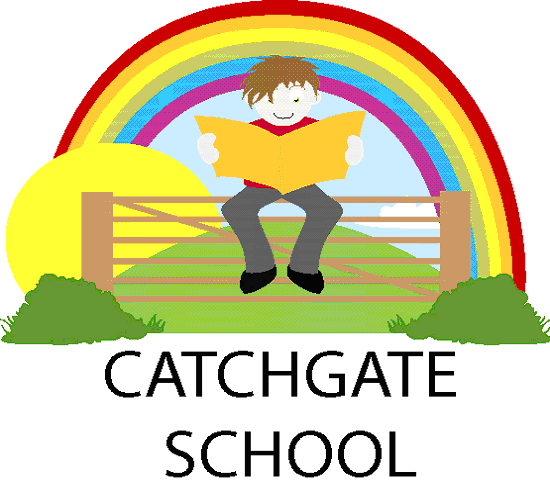 CategoryEssential criteriaDesirable criteriaHow this will be measuredApplicationCompleted Durham County Council support staff application form.2 fully supportive references.Application form.ReferencesQualifications5 GCSEs with grades A-C. GCSE grade A-C English, Maths and PE CertificatesSkills & abilitiesAbility to assist with the accurate recording and reporting of pupil achievement to teaching staff.Ability to work flexibly and respond positively to change.Ability to build effective relationships with pupils, to motivate learning and to build self-esteem.Ability to work independently and proactively, using initiative and managing own work and time effectively.Ability to maintain confidentiality.Application form.Interview.References.Personal qualitiesHave a polite, friendly and flexible approach to work.Have a good sense of humour.Be confident and present a positive approach. Be reliable and punctual.Be committed to training and professional development.To remain calm and professional at all times.Have good organisational skills.Be emotionally and physically resilient to pupils who may present challenging behaviour.Application form.Interview.References.Interpersonal/ communication skillsEffective communication skills.Ability to establish and sustain good professional relationships and effective working relationships with a range of partners/colleagues/pupils at a variety of levels. Ability to work well as a member of a team.Ability to self-evaluate learning needs actively seek learning opportunities and support pupils in achieving their targets.Application form.Interview.References.